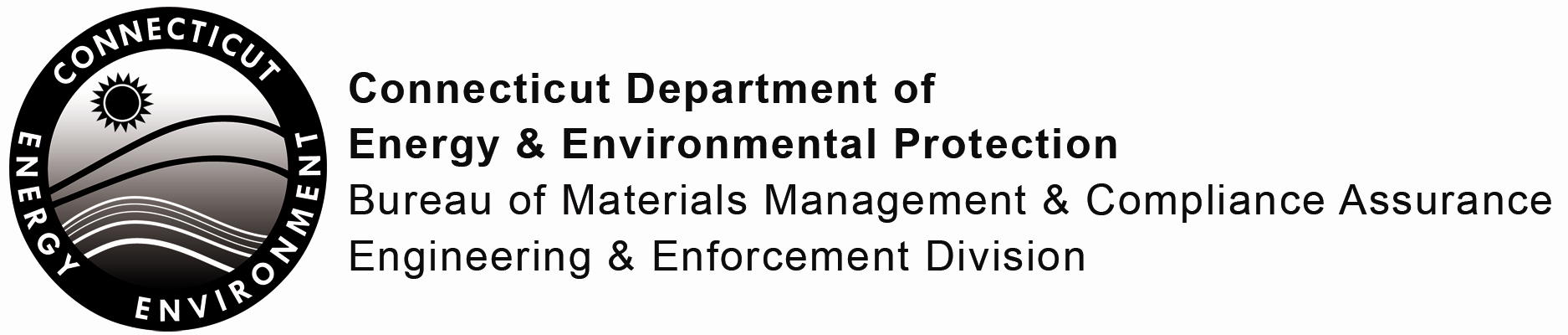 Commercial Applicator Pesticide Use Summary ReportPrint in ink or type unless otherwise noted. Retain a copy for your records for at least 5 years.You are no longer required to include a list of applicators in this report.This form must be submitted on or before January 31st for pesticide applications made during the preceding calendar year. Part I:  Pesticide Certified Supervisor InformationPart II: Reporting PeriodPart III:  Commercial Pesticide Usage  Check here if additional sheets are necessary. You may reproduce this sheet and attach the additional sheets to this sheetPart IV:  Certification of AccuracyPlease upload your use summary report to your elicense.ct.gov account.  An instructional video on how to do this can be found at the link below.Instructional videoIf you have any questions or are not able to login to your account, please email us at DEEP.PesticideProgram@ct.gov.Name of Certified Supervisor:      Mailing Address:      City/Town:      	State:   	Zip Code:      Business Phone:      	ext.      	Fax:      *E-mail:      Supervisory Certification No.      	Arborist Certification No.      Name and Address of Business:      Mailing Address:      City/Town:      	State:   	Zip Code:      Business Phone:      	ext.      	Fax:      Contact Person:      	Title:      *E-mail:      1.	This report covers the period from January 1,      	to December 31,      2.		Check this box if pesticide usage by the above named supervisor has been reported by another Certified Supervisor and provide that individual’s name and certification number.Name:	     		Supervisory Certification No.	     	3.		Check this box if no pesticides were applied during the above reporting period. If so, you must still complete and submit the remaining parts of this form, with the exception of Part IV.Pesticide Product NameEPA ProductRegistrationNo.Total Amount of Pesticide UsedBefore Diluting(check gals or lbs)Total Amount of Pesticide UsedBefore Diluting(check gals or lbs)  gal or  lbs  gal or  lbs  gal or  lbs  gal or  lbs  gal or  lbs  gal or  lbs  gal or  lbs  gal or  lbs  gal or  lbs  gal or  lbs  gal or  lbs  gal or  lbs  gal or  lbs  gal or  lbs  gal or  lbs  gal or  lbs  gal or  lbs  gal or  lbs  gal or  lbs  gal or  lbs  gal or  lbs  gal or  lbs  gal or  lbs  gal or  lbs  gal or  lbs  gal or  lbs  gal or  lbs  gal or  lbs  gal or  lbs“I have personally examined and am familiar with the information submitted in this document and all attachments thereto, and I certify that based on reasonable investigation, including my inquiry of those individuals responsible for obtaining the information, the submitted information is true, accurate and complete to the best of my knowledge and belief. I understand that a false statement in the submitted information may be punishable as a criminal offense, in accordance with Section 22a-6 of the General Statutes, pursuant to Section 53a-157b of the General Statutes, and in accordance with any other applicable statute.”“I have personally examined and am familiar with the information submitted in this document and all attachments thereto, and I certify that based on reasonable investigation, including my inquiry of those individuals responsible for obtaining the information, the submitted information is true, accurate and complete to the best of my knowledge and belief. I understand that a false statement in the submitted information may be punishable as a criminal offense, in accordance with Section 22a-6 of the General Statutes, pursuant to Section 53a-157b of the General Statutes, and in accordance with any other applicable statute.”“I have personally examined and am familiar with the information submitted in this document and all attachments thereto, and I certify that based on reasonable investigation, including my inquiry of those individuals responsible for obtaining the information, the submitted information is true, accurate and complete to the best of my knowledge and belief. I understand that a false statement in the submitted information may be punishable as a criminal offense, in accordance with Section 22a-6 of the General Statutes, pursuant to Section 53a-157b of the General Statutes, and in accordance with any other applicable statute.”Signature of Certified SupervisorDatePrinted Name of Certified SupervisorTitle